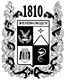 ПОСТАНОВЛЕНИЕадминистрации города-КУРОРТА железноводска ставропольского краяО внесении изменений в раздел 4 «Подготовка и утверждение местных нормативов градостроительного проектирования» Порядка подготовки, утверждения местных нормативов градостроительного проектирования города-курорта Железноводска Ставропольского края и внесения изменений в них, утвержденного постановлением администрации города-курорта Железноводска Ставропольского края от 10 апреля 2017 г. № 280	В соответствии с Градостроительным кодексом Российской Федерации, Федеральным законом от 06 октября 2003 г. № 131-ФЗ «Об общих принципах организации местного самоуправления в Российской Федерации»,
Уставом города-курорта Железноводска Ставропольского краяПОСТАНОВЛЯЮ:1. Утвердить прилагаемые изменения, которые вносятся в раздел 4 «Подготовка и утверждение местных нормативов градостроительного проектирования» Порядка подготовки, утверждения местных нормативов градостроительного проектирования города-курорта Железноводска Ставропольского края и внесения изменений в них, утвержденного постановлением администрации города-курорта Железноводска Ставропольского края от
10 апреля 2017 г. № 280 «Об утверждении  Порядка подготовки, утверждения местных нормативов градостроительного проектирования города-курорта Железноводска Ставропольского края и внесения изменений в них» (с изменениями, внесенными постановлением администрации города-курорта Железноводска Ставропольского края от 31 мая 2017 г. № 477).  	2. Разместить настоящее постановление на официальном сайте Думы города-курорта Железноводска Ставропольского края и администрации города-курорта Железноводска Ставропольского края в сети Интернет.3. Контроль за выполнением настоящего постановления возложить на первого заместителя главы администрации города-курорта Железноводска Ставропольского края Бакулина Е.Е.4.  Настоящее постановление вступает в силу со дня его подписания.Глава города-курорта Железноводска Ставропольского края                                                                        Е.И. Моисеев				        			         УТВЕРЖДЕНЫ							          постановлением администрации							       города-курорта Железноводска							       Ставропольского краяИЗМЕНЕНИЯ, которые вносятся в раздел 4 «Подготовка и утверждение местных нормативов градостроительного проектирования» Порядка подготовки, утверждения местных нормативов градостроительного проектирования города-курорта Железноводска Ставропольского края и внесения изменений в них, утвержденного постановлением администрации города-курортаЖелезноводска Ставропольского края от 10 апреля 2017 г. № 280 «Обутверждении Порядка подготовки, утверждения местных нормативовградостроительного проектирования города-курорта ЖелезноводскаСтавропольского края и внесения изменений в них»1. Абзац третий пункта 4.1 изложить в следующей редакции: «стратегии социально-экономического развития муниципального образования и плана мероприятий по ее реализации (при наличии);».Первый заместитель главы
администрации города-курорта Железноводска Ставропольского края 					 Е.Е.Бакулин              г.Железноводск№